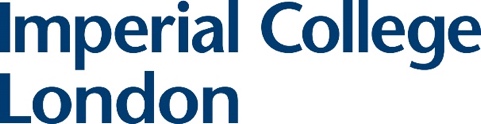 EQUALITY IMPACT ASSESSMENT (EIA)Before completing this form, please refer to the supporting guidance documents and consider the questions on page two. Where further guidance and/or support is needed, please do not hesitate to contact The EDI Centre – equality@imperial,ac.uk The aim of an equality impact assessment (EIA) is to consider the equality implications of any change (e.g. new or revised policy, process, practice, project, function or service on different groups of staff, students, alumni and visitors). The EIA tool provides a simple framework that helps evaluate whether the change may inadvertently disadvantage protected characteristic and identify ways to proactively advance equality. Evidence & Engagement What evidence has been used for this assessment? For example, national statistics or other benchmarking, Imperial statistics, staff survey, department lead surveys etc. Who, across the protected characteristics, have you engaged and consulted with as part of your assessment? How was the consultation carried out? How were the members selected?Questions to consider when evaluating the potential impact: Is it possible that the proposed change could discriminate or unfairly disadvantage people? The following questions may help you identify impact you could be thinking about:Who gets to participate? Who doesn’t get to participate? Who is at an advantage?Who is at a disadvantage?Who will benefit? Who won’t benefit? Who can access? Who can’t access? Final Decision If you have identified concerns in the final decision and you decide to adapt the change or proceed with caution please make a note of the issues identified and proposed mitigation actions to be taken, who will lead on the action and the proposed timeframe. Monitor & Review How will you monitor the impact of your policy/practice/project once it has been put into effect?At which committee(s) have these considerations been discussed:Will this EIA be published? If yes, where? Review Date: Sign off from owner of EIA:Sign off from the Head of Department/Section/Service:Name of the changeIs this a new or existing policy/practice/project?Project/policy/practice owner (person responsible for the change) Person responsible for the EIA (maybe the same as above)Faculty/Department/Division/Centre Summary of aims and objectives of the changeWho is affected by the policy/decision/activity?Date completedProtected Characteristic What degree of impact does the potential change have on the below characteristic (1-4 low)  5-6 (medium) 7-10 (high)What degree of impact does the potential change have on the below characteristic (1-4 low)  5-6 (medium) 7-10 (high)What degree of impact does the potential change have on the below characteristic (1-4 low)  5-6 (medium) 7-10 (high)What degree of impact does the potential change have on the below characteristic (1-4 low)  5-6 (medium) 7-10 (high)What degree of impact does the potential change have on the below characteristic (1-4 low)  5-6 (medium) 7-10 (high)What degree of impact does the potential change have on the below characteristic (1-4 low)  5-6 (medium) 7-10 (high)What degree of impact does the potential change have on the below characteristic (1-4 low)  5-6 (medium) 7-10 (high)What degree of impact does the potential change have on the below characteristic (1-4 low)  5-6 (medium) 7-10 (high)What degree of impact does the potential change have on the below characteristic (1-4 low)  5-6 (medium) 7-10 (high)What degree of impact does the potential change have on the below characteristic (1-4 low)  5-6 (medium) 7-10 (high)What is a potential positive, neutral or negative impact?Please explain and give examples of any evidence/data usedWhat action will be taken to address negative impact By When and by Whom will this action be taken?Age12345678910Disability 12345678910Gender reassignment 12345678910Marriage or civil partnership 12345678910Pregnancy and maternity 12345678910Race 12345678910Religion or belief12345678910Sex (gender)12345678910Sexual orientation 12345678910Caring responsibilities12345678910Socio-economic backgrounds12345678910Intersectionality (include any other relevant information relating to the intersection of any of these protected groups)12345678910ActionTick boxInclude any explanation/justification requiredNo barriers identified. You decide to proceed with the change.Data evidences bias towards one or more protected characteristics group(s). You decide to stop the change at some point.You decide to adapt the change in a way which you think will eliminate the biasBarriers and impact identified, however having considered all available options carefully, there appear to be no other proportionate ways to achieve the aim of the change (e.g. in extreme cases or where positive action is taken). You decide to proceed with caution knowing that it may favour some people less than others, providing justification for this decisionMitigation Action PlanningMitigation Action PlanningMitigation Action PlanningIssue IdentifiedPlanned ActionLead and Timeframe